The National Education Association lists teacher/staff appreciation week as May 7 - May 13Consider Giving the Gift Every Teacher Will Love!FLITE’s Staff Tributes are a wonderful way for parents to recognize the extraordinary effort of T/E’s faculty and staff. By making this tax-deductible donation to FLITE, you can thank the dedicated individuals who have supported and encouraged your children throughout the school year. Honorees will receive a personalized card notifying them of your donation.FLITE Staff Tributes can be made online now or via mail.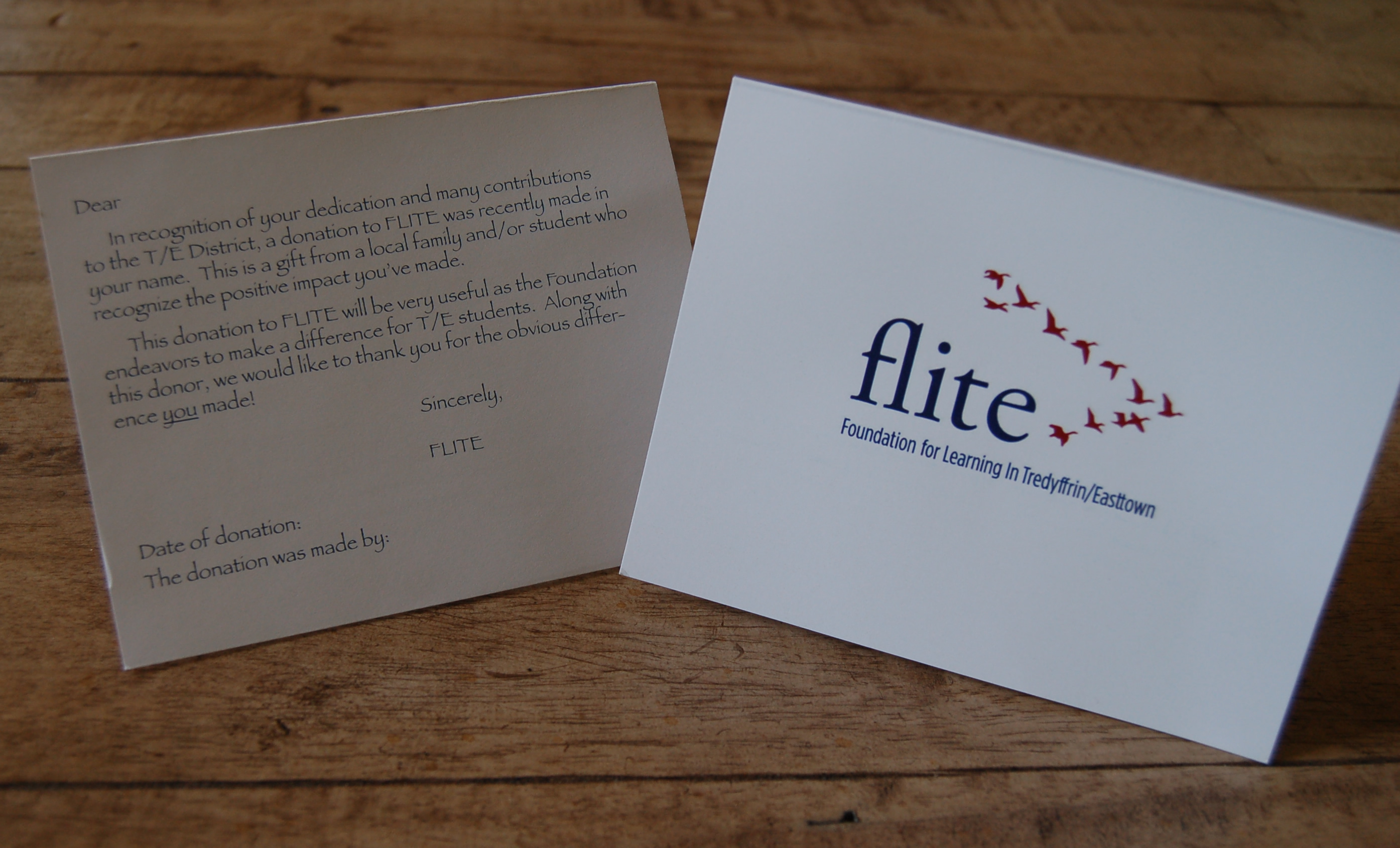 